В соответствии с частью 9 статьи 34 Федерального закона от 29.12.2012 № 273-Ф3 «Об образовании в Российской Федерации», пунктом 2 приказа Министерства образования и науки РФ от 12.03.2014 № 177 «Об утверждении Порядка и условий осуществления перевода обучающихся из одной организации, осуществляющей образовательную деятельность по образовательным программам начального общего, основного общего и среднего общего образования, в другие организации, осуществляющие образовательную деятельность по образовательным программам соответствующих уровня и направленности», в целях обеспечения гарантий прав обучающихся на получение общего образованияп р и к а з ы в а ю:1.  В случае прекращения деятельности муниципальной организации, осуществляющей образовательную деятельность, аннулирования соответствующей лицензии, лишения ее государственной аккредитации по соответствующей образовательной программе или истечении срока действия государственной аккредитации по соответствующей образовательной программе незамедлительно:определить принимающую организацию, осуществляющую образовательную деятельность по общеобразовательным программам соответствующего уровня и направленности, имеющим государственную аккредитацию, с учетом закрепленной организации за конкретной территорией, запросов совершеннолетних обучающихся, родителей (законных представителей) несовершеннолетних обучающихся и возможностей принимающей муниципальной общеобразовательной организации; обеспечить перевод совершеннолетних обучающихся с их письменного согласия, а также несовершеннолетних обучающихся с письменного согласия их родителей (законных представителей) в соответствии с законодательством Российской Федерации;обеспечить информирование обучающихся и их родителей (законных представителей) о причине необходимости перевода в другие муниципальные организации, осуществляющие образовательную деятельность по общеобразовательным программам соответствующего уровня и направленности в вышеуказанных случаях, о принимающей муниципальной общеобразовательной организации с учетом закрепленной территории на своем официальном сайте в сети «Интернет».2. Утвердить форму заявления обучающихся и их родителей (законных представителей) о согласии на перевод в другие организации, осуществляющие образовательную деятельность по общеобразовательным программам соответствующего уровня и направленности согласно приложению.3. Руководителям муниципальных общеобразовательных организаций в случае аннулирования соответствующей лицензии, лишения ее государственной аккредитации по соответствующей образовательной программе или истечении срока действия государственной аккредитации по соответствующей образовательной программе:уведомить обучающихся, родителей (законных представителей) несовершеннолетних обучающихся в письменной форме, а также разместить указанное уведомление на своем официальном сайте в сети «Интернет» в сроки, установленные законодательством;предоставить выбор организаций, осуществляющих образовательную деятельность по образовательным программам соответствующего уровня и направленности, имеющим государственную аккредитацию;предложить иные формы получения общего образования, согласно законодательству, в случае отказа совершеннолетнего обучающегося, родителей (законных представителей) несовершеннолетнего обучающегося от перевода в предложенные муниципальные общеобразовательные организации;издать приказ о переводе обучающихся в принимающую муниципальную общеобразовательную организацию.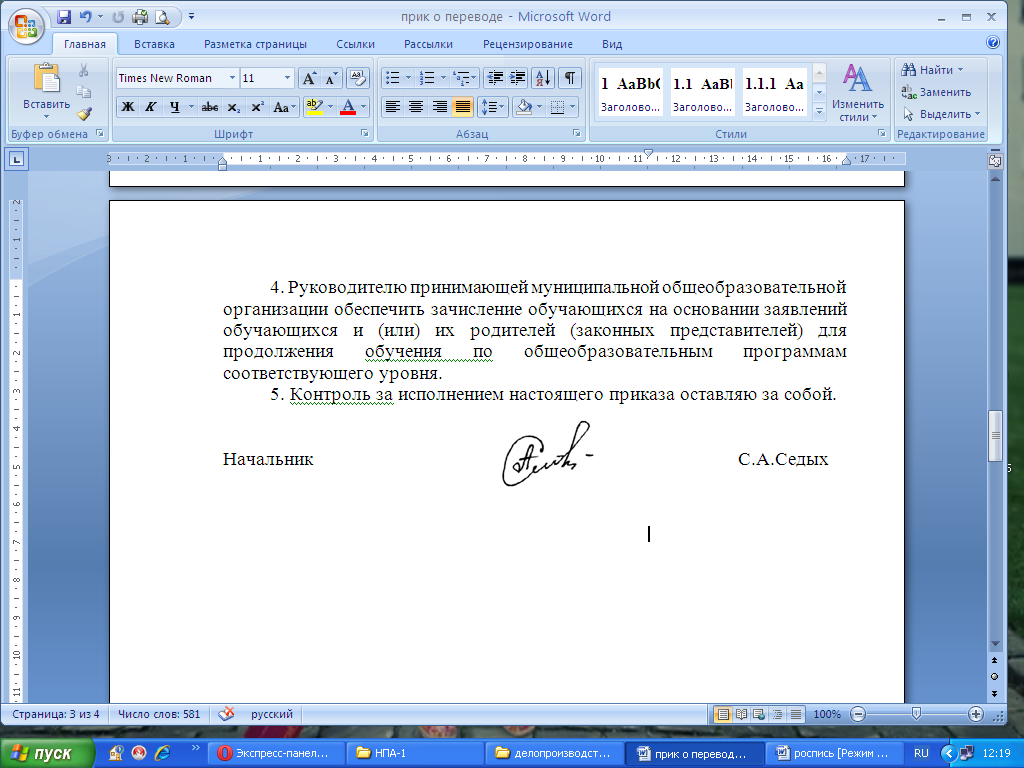 Приложение к приказу МКУ Отдела образования администрации Бурейского района                                                                                         от  30.12.2016  № 236Директору__________________________________                     (наименование ОО)_________________________(ФИО директора)_________________________                 (ФИО заявителя)Заявлениео согласии на переводПрошу перевести в ________________ класс____________________________________________________________________(указать наименование учреждения)_____________________________________________________________________________________________(указать ФИО ребенка)Дата рождения ребенка «_______» ___________________ 20___Место рождения ребенка________________________________________Свидетельство о рождении ребенка: серия _______, №_______выдано_________________________________________Паспорт ребенка: _______  _______ выдан____________________________________________________________________________________________________Адрес регистрации ребенка:_________________________________________Адрес проживания ребенка:____________________________________________С Уставом образовательного учреждения, лицензией на осуществление образовательной деятельности, свидетельством о государственной аккредитации, с образовательными программами и другими документами, регламентирующими организацию и осуществление образовательной деятельности, права и обязанности обучающегося ознакомлен ______________________________________Родитель (законный представитель), (совершеннолетний обучающийся)                                        _____________                                                                                                          (подпись)Дата «____» _________20____МУНИЦИПАЛЬНОЕ КАЗЁННОЕ УЧРЕЖДЕНИЕ   ОТДЕЛ ОБРАЗОВАНИЯ АДМИНИСТРАЦИИ БУРЕЙСКОГО РАЙОНАМУНИЦИПАЛЬНОЕ КАЗЁННОЕ УЧРЕЖДЕНИЕ   ОТДЕЛ ОБРАЗОВАНИЯ АДМИНИСТРАЦИИ БУРЕЙСКОГО РАЙОНАМУНИЦИПАЛЬНОЕ КАЗЁННОЕ УЧРЕЖДЕНИЕ   ОТДЕЛ ОБРАЗОВАНИЯ АДМИНИСТРАЦИИ БУРЕЙСКОГО РАЙОНАМУНИЦИПАЛЬНОЕ КАЗЁННОЕ УЧРЕЖДЕНИЕ   ОТДЕЛ ОБРАЗОВАНИЯ АДМИНИСТРАЦИИ БУРЕЙСКОГО РАЙОНАП Р И К А ЗП Р И К А ЗП Р И К А ЗП Р И К А Зот30.12.2016                                                          № 236п. Новобурейскийп. Новобурейскийп. Новобурейскийп. НовобурейскийОб обеспечении перевода обучающихся по образовательным программам общего образования в случае прекращения деятельности организации, осуществляющей образовательную деятельность, аннулирования соответствующей лицензии, лишения ее государственной аккредитации по соответствующей образовательной программе или истечении срока действия государственной аккредитации по соответствующей образовательной программе в другие организации, осуществляющие образовательную деятельность по образовательным программам соответствующего уровня и направленности